МУНИЦИПАЛЬНОЕ КАЗЁННОЕ ОБЩЕОБРАЗОВАТЕЛЬНОЕ  УЧРЕЖДЕНИЕГОВОРКОВСКАЯ  ШКОЛА                                                                                                                                               Россия,663463, Красноярский край, Богучанский район,п.Говорково, пер. Первомайский 2телефон (факс):8(39162) 42-260 телефон:42-261Отчет по единому плану работы по профилактике детского дорожно-транспортного травматизма за учебный 2019-2020 годАвгуст- Обновлен паспорт БДД, согласован с начальником ОГИБДД  на 2019 – 2020 уч. год;- Обновлена информация в уголке БДД;- Раздел «БДД» на сайте школы;- Приказ о закреплении ответственного в ОУ по профилактике ДДТТ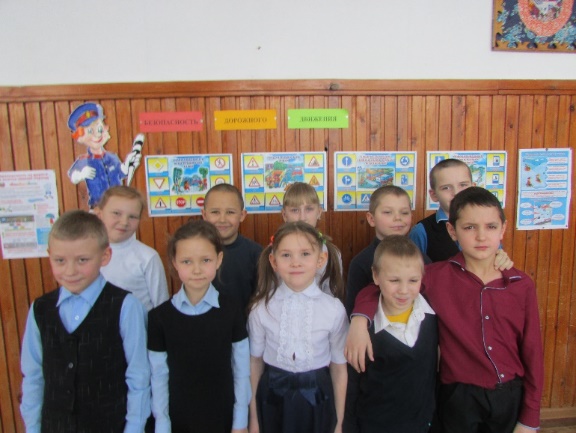 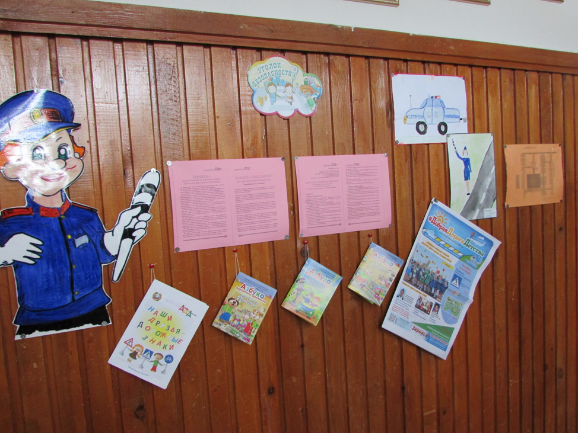 СентябрьПомощь учащимся начальных классов в составлении безопасных маршрутов «Дом-школа-дом» - пешеходная экскурсия с 1 классом. 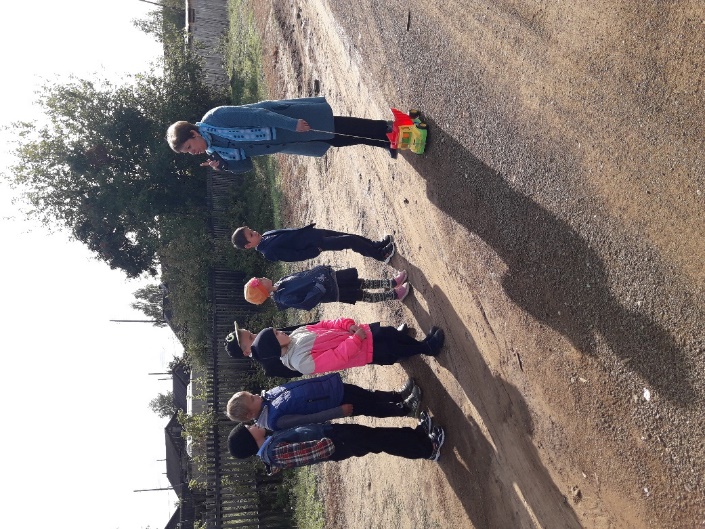 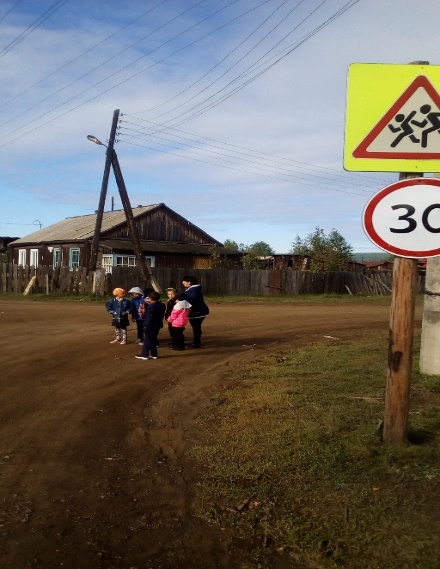 ОктябрьМероприятия, направленные на контроль за ношением учащимися световозвращателей. Родительский патруль выдаёт родителям памятки о необходимости оснастить ребенка световозвращателем.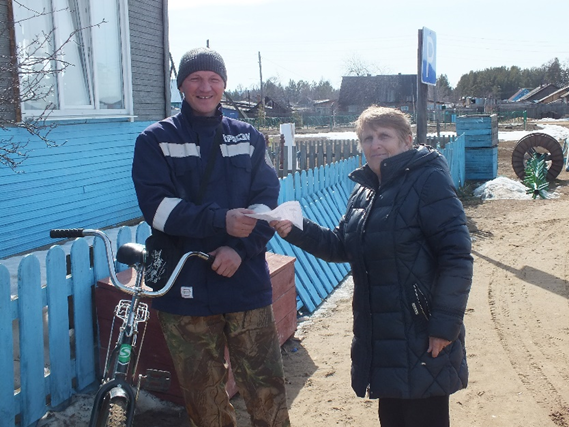 НоябрьМероприятия, направленные на профилактику соблюдения правил перевозки детей - патрулирование вблизи образовательного учреждения с целью популяризации соблюдения правил перевозки детей.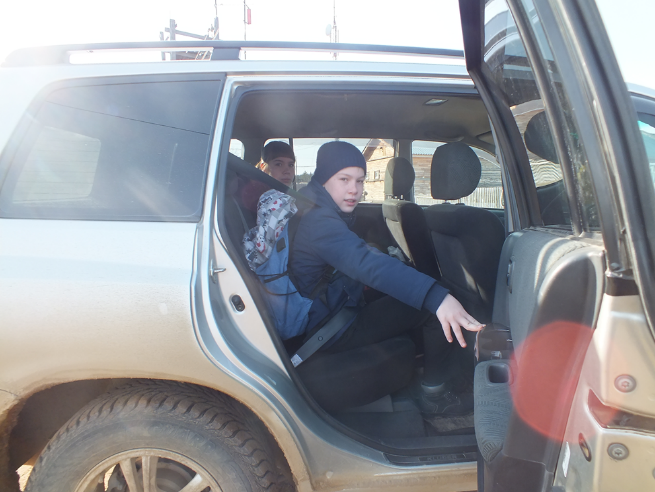 ДекабрьПрошло общешкольное родительское собрание с вынесением отдельного вопроса по профилактики ДДТТ.ЯнварьМероприятие в младших классах, о необходимости световозвращающих элементов на одежде.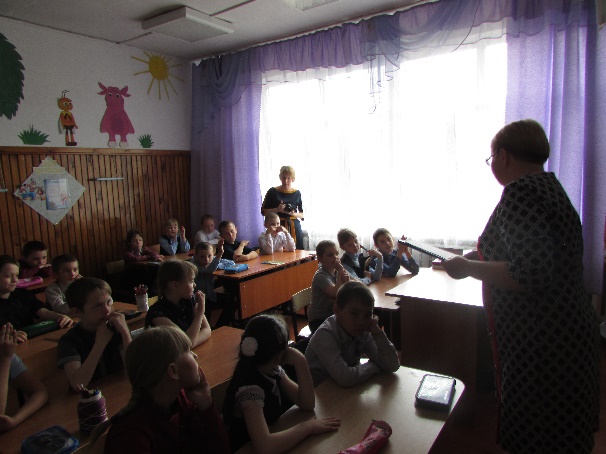  Февраль Мероприятия, направленные на контроль за ношением учащимися световозвращателей:1.Беседа с детьми о необходимости носить светоотражающие элементы (Родительский патруль);2.Внеклассные мероприятия (Родительский патруль, социальный педагог)- Я соблюдаю ПДД;- Дорожные знаки.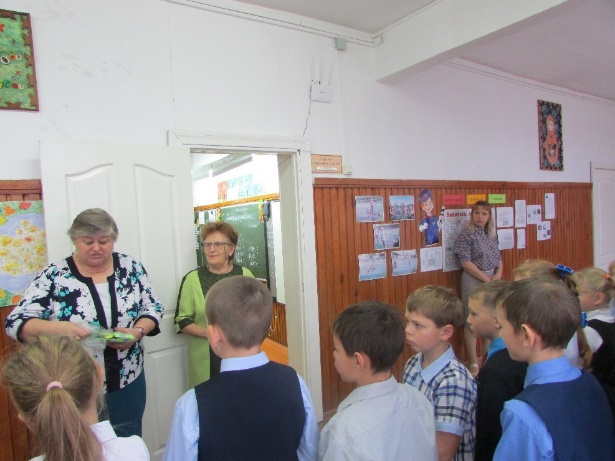 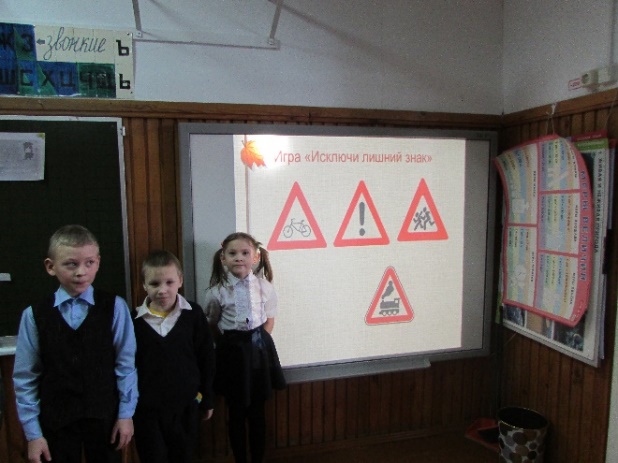 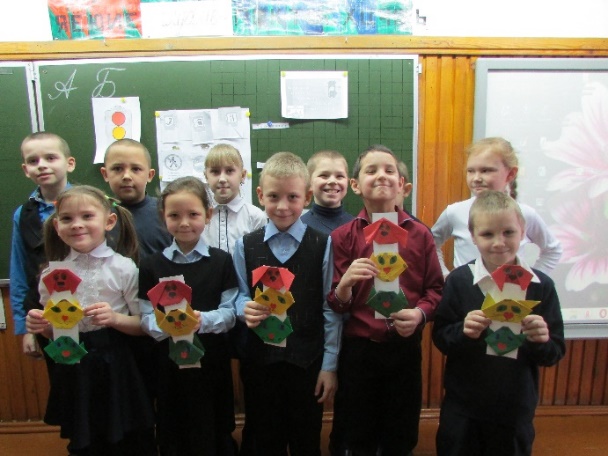 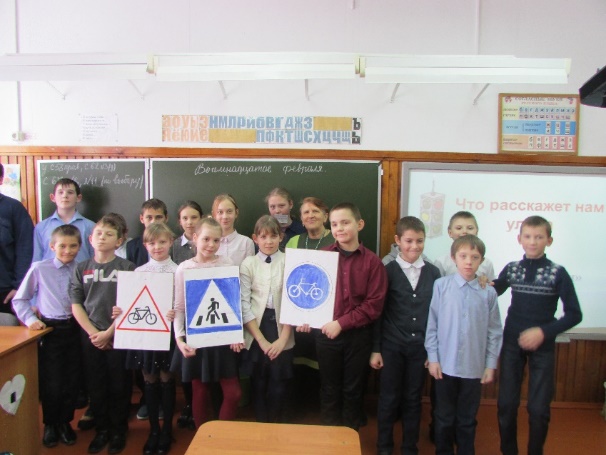 МартРодительский патруль с выходом по организациям провёл мероприятия, направленные на профилактику соблюдения правил перевозки детей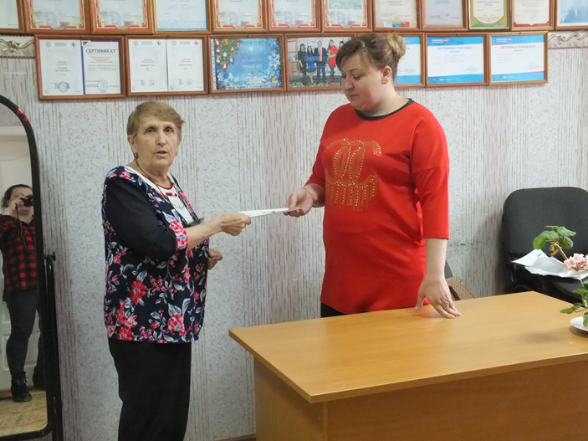 АпрельВ связи с эпидемиологической ситуацией в районе. были проведены рейды совместно с администрацией посёлка по безопасности при короновирусе. МайВидеообращение начальника ОГИБДД майора полиции Д. В. Цих, посвященное вопросам последствий и мер ответственности за управление несовершеннолетними транспортными средствами. Разместили: в школьных группах соцсетей (учащиеся, родители); на сайте школы во вкладке «Дорожная безопасность»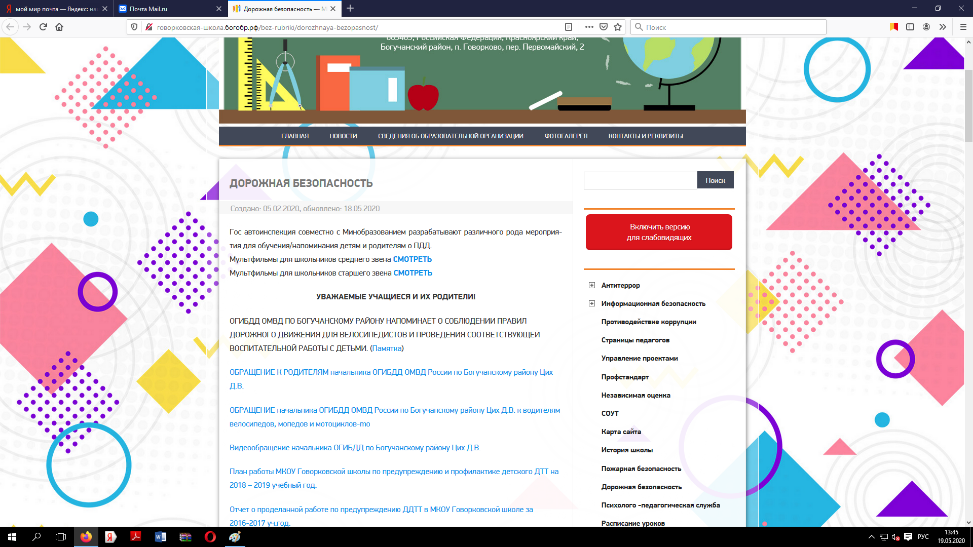 Директор:                            В.И. Данилкина  Исполнитель: соц. педагог школы:           Г.В. Бедарева                                         